АНАЛИТИЧЕСКАЯ СПРАВКАпо проведению Единого родительского дня 
«Гражданско-патриотическое воспитание детей дошкольного возраста и просвещение родителей (законных представителей), 300-летие Перми»в муниципальном автономном дошкольном образовательном учреждении «Детский сад № 24»          С целью просвещения детей дошкольного возраста и их родителей (законных представителей) по гражданско-патриотическому воспитанию  с 15.11.2023 по 20.11.2023 года в дошкольном учреждении были организованы и проведены  мероприятия  Единого родительского дня по теме «Гражданско-патриотическое воспитание детей дошкольного возраста и просвещение родителей (законных представителей), 300-летие Перми».          Основные задачи:1. Развивать активность и инициативность участия родительского сообщества в организации образовательного процесса, в том числе 
по гражданско-патриотическому воспитанию детей дошкольного возраста 
с учетом региональных особенностей Пермского края.2. Содействовать развитию компетенций родителей (законных представителей) в организации совместной деятельности по гражданско-патриотическому воспитанию детей в семье.3. Содействовать созданию банка современных инновационных форм взаимодействия образовательных организаций, реализующих образовательные программы дошкольного образования, с родительским сообществом по вопросам гражданско-патриотического воспитания детей дошкольного возраста с учетом региональных особенностей Пермского края.          В мероприятиях приняли участие  156 семей воспитанников и 15 педагогов.Мероприятия  носили  инновационный, практико-ориентированный характер и способствовали  созданию единого образовательного пространства.          Родители с детьми являлись активными участниками краеведческой викторины «Наш Пермский край», по итогам которого был создан баннер «Дружная Пермь»,  интеллектуального  квиза  «Сказка в детство возвращает, взрослых в деток превращает». Педагогами был организован    мастер-класс «Игрушка семейный оберег». Был успешно реализован проект «День родительского самоуправления»,  родители участвовали  и организовывали  режимные моменты, а также провели совместную деятельность с детьми «Наш дом». Для  раскрытия творческого потенциала семей  была организована выставка – конкурс «Герб семьи». Состоялась встреча психолога с родителями по теме «Родительский дом –будущая опора для ребенка», дошколята углубились в историю Пермского края, побывав на виртуальной экскурсии «Мой любимый край.ФОТОПРИЛОЖЕНИЕ.Краеведческая викторина «Наш пермский край»                   Мастер-класс.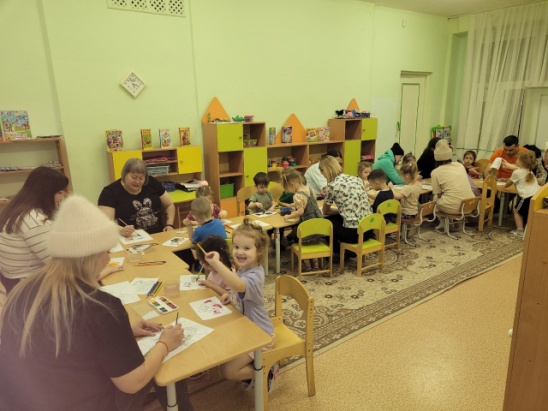 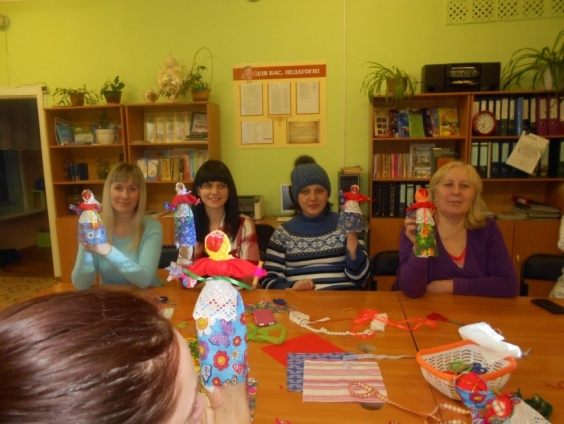 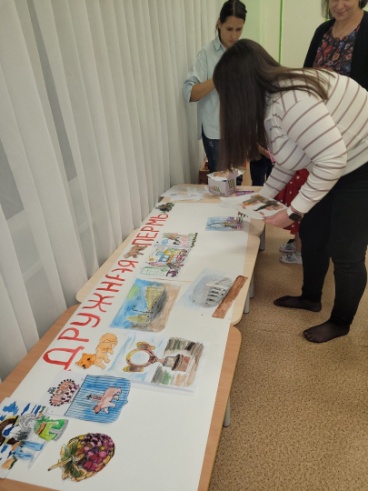 Виртуальная экскурсия « Мой любимый край»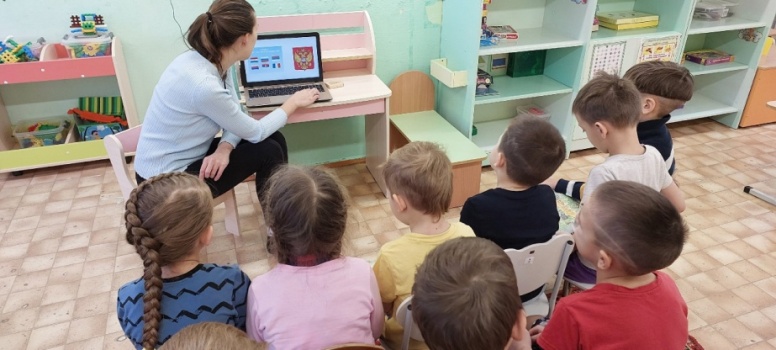           Выставка-конкурс «Герб семьи»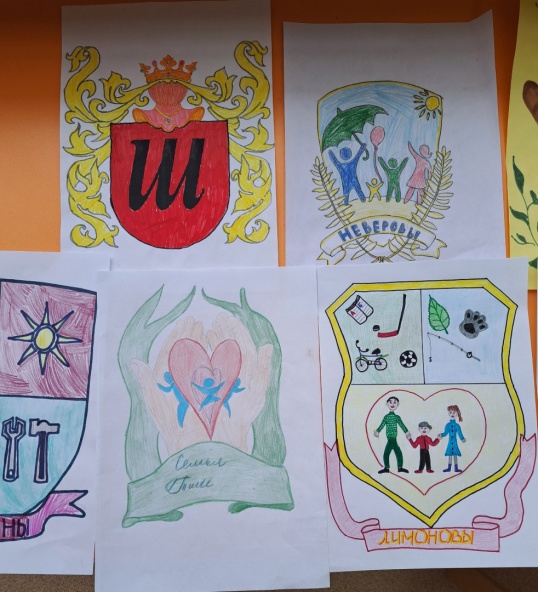 Проект «День родительского самоуправления»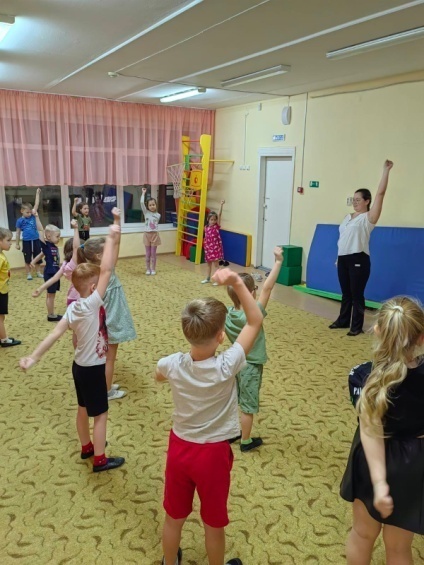 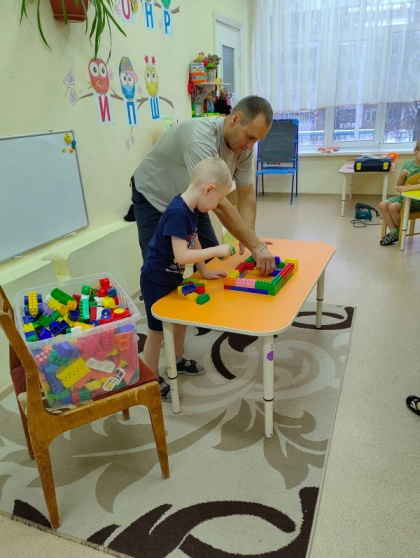 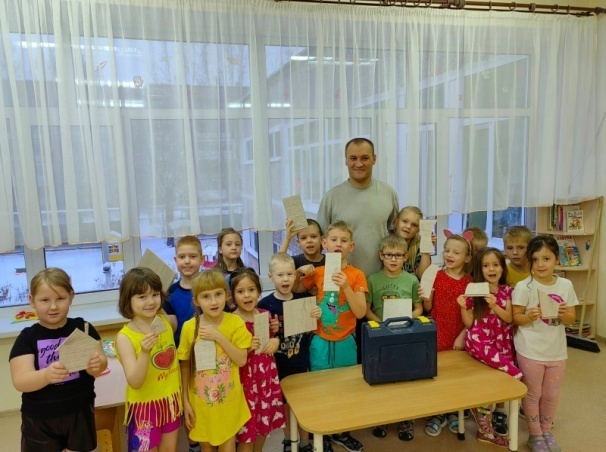 